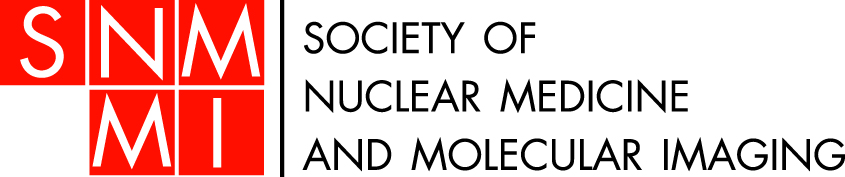 SNMMI Membership Committee MinutesConference Call January 17, 2014Members in attendance: David Brandon, MD (chair), James Galt, PhD, April Mann, BA, CNMT, NCT, RT(N), Bryan Kerr, CNMT, PET, NCT, RT(N)(CT), Todd Peterson, PhD, Erik Mittra, MD, PhDMembers not in attendance: Valeria Moncayo, MD, Joseph Hawkins, M.S.Ed, CNMT, Staff: Joanna SpahrDr. Brandon called the meeting to order at 10:05am and a quorum was not established until later in the call.  The minutes to the August 28th conference call were approved.Dr. Brandon reviewed the agenda items:Corresponding membershipCardiovascular Council ResolutionStrategic Membership discussionUnemployed membersCorresponding Membership: Dr. Brandon recapped our last discussion as well as the discussion during the Board of Directors Meeting back in September. Dr. Peterson spoke that if we don’t promote it that it will appear that we have a secret membership. He felt that we should go all in or not at all.  Dr. Mittra liked the ideas and requested that we do more research regarding the 20%, contacting countries to see if their community would be interested in this type of membership. India was mentioned to be the first country to review.The committee members decided to let the BOD decide to either drop it or create a new member category. However after staff spoke with Leadership the Membership Committee must make a recommendation.  Staff took an online vote based on the following two options:Option 1: Drop the resolution and not move forward at this time; however we will consider to re-evaluate if we receive a request.Option 2: Create a new membership categoryThe vote was 6-1 for Option 1.Cardiovascular Council Resolution: Dr. Brandon reviewed the resolution that will be presented during the Committee on Councils meeting in February.  Dr. Brandon does not support this resolution and thought it would take away from the Annual Meeting discount already given to council members. He will also be present at the Finance Committee meeting to discuss on behalf of the Membership Committee if needed. Dr. Peterson thought it would have the potential to decrease membership in councils by forcing members to choice one council for “free”.  He will also be present during the meeting and will speak for the Membership Committee if needed. Dr. Galt did not speak against the resolution; however was not fully supportive.  Dr. Mittra was against for reasons stated above and was not happy that they wanted to hide the reasons why dues would be increasing. Overall the membership committee felt “negative to ambivalent”.Strategic Membership: Dr. Brandon discussed with the committee this item that will be a topic of discussion during the Board of Director’s meeting in February.  The BOD will be reviewing membership statistics over the past 10 years as well as discussing how to start attracting Radiology to SNMMI.  Dr. Peterson liked the fact that we have the Bench to Bedside; however our meetings are too broad.  PhD’s are looking for a tighter focused meeting.  Dr. Galt said that our membership is less appealing these days because members can read the JNM through their university and don’t to be a member to do so.  He said that is appearing to not be a benefit anymore.  Dr. Brandon ended the discussion and will send out an email to continue the discussion online.Unemployed members: Ms. Spahr brought this topic to the committee based on the amount of calls from members that have been received requesting dues discounts due to unemployment.  We currently do not have a program in place for such discounts.  Drs. Brandon and Mittra felt that this was a good idea; however logically difficult to monitor as we don’t have the resources to verify unemployment status.  Dr. Brandon mentioned the possibility of creating web resources and discussing further with Education.  Dr. Mittra thought it was a good idea and felt that we could open the corresponding membership to unemployed members with hardships.  Also could be used with grads unable to find jobs in this market. Adjourned 10:40am